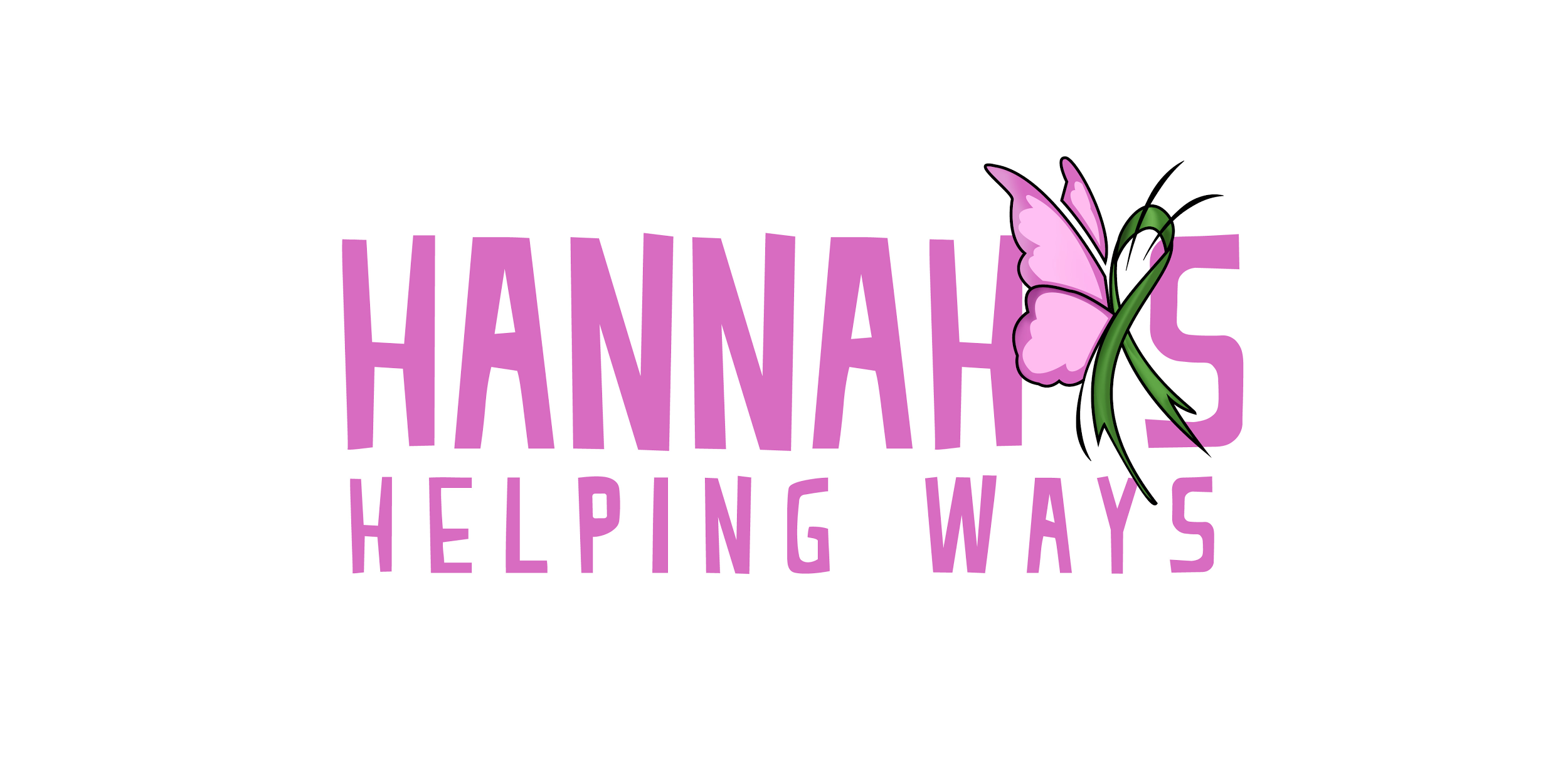 Name/Company_________________________________________Phone Number__________________________________________E-mail Address__________________________________________Live / Silent Auction Item DonationItem Description________________________________________Item Value: $___________________________________________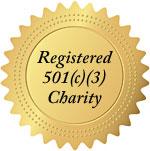 